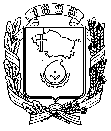 АДМИНИСТРАЦИЯ ГОРОДА НЕВИННОМЫССКАСТАВРОПОЛЬСКОГО КРАЯПОСТАНОВЛЕНИЕ22.11.2023                                    г. Невинномысск                                   № 1638О признании утратившими силу некоторых постановлений администрации города Невинномысска В соответствии с федеральными законами от 06.10.2003 № 131-ФЗ «Об общих принципах организации местного самоуправления в Российской Федерации»,  от 22.10.2004 № 125-ФЗ «Об архивном деле в Российской Федерации», приказом комитета Ставропольского края по делам архивов от 19.12.2022 № 130 «Об утверждении административного регламента предоставления комитетом Ставропольского края по делам архивов государственной услуги «Организация исполнения государственными архивами субъектов Российской Федерации запросов на получение архивных справок, архивных выписок и архивных копий, связанных с социальной защитой граждан, предусматривающей их пенсионное обеспечение, а также получение льгот и компенсаций в соответствии с законодательством Российской Федерации» постановляю: 1. Признать утратившими силу:постановление администрации города Невинномысска от 13.12.2019 № 2407 «Об утверждении административного регламента предоставления архивным отделом администрации города Невинномысска государственной услуги «Информационное обеспечение граждан, организаций и общественных объединений по документам Архивного фонда  Ставропольского края, находящимся на временном хранении в архивном отделе администрации города Невинномысска» («Невинномысский рабочий», 18.12.2019 № 94); пункт 1 постановления администрации города Невинномысска от 01.06.2020 № 785 «О внесении изменений в некоторые постановления администрации города Невинномысска» («Невинномысский рабочий», 17.06.2020 № 44);постановление администрации города Невинномысска от 20.08.2021 № 1443 «О внесении изменения в административный регламент предоставления архивным отделом администрации города Невинномысска государственной услуги «Информационное обеспечение граждан, организаций и общественных объединений по документам Архивного фонда Ставропольского края, находящимся на временном хранении в архивном отделе администрации города Невинномысска», утвержденный постановлением администрации города Невинномысска от 13.12.2019 №  2407» («Невинномысский рабочий», 25.08.2021 № 64).2. Опубликовать настоящее постановление в газете «Невинномысский рабочий», а также разместить в сетевом издании «Редакция газеты «Невинномысский рабочий» и на официальном сайте администрации города Невинномысска в информационно-телекоммуникационной сети «Интернет».Глава города НевинномысскаСтавропольского края                                                                    М.А. Миненков